Planungsbogen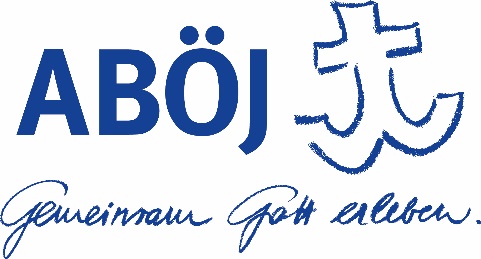 Jungscharnachmittag vom:Jungscharnachmittag vom:Jungscharnachmittag vom:Thema:Bibeltext:Geistlicher Hauptgedanke:Zielsetzung des Anlasses:Weitere Informationen:Tagesleiter:Zeitlicher AblaufZeitlicher AblaufZeitlicher AblaufZeitProgrammpunktVerantwortungSchlechtwetter-Alternative:Schlechtwetter-Alternative:Jause:Jause:Transport:Transport:Material:Material:Wichtige Informationen:Wichtige Informationen:Nächste SitzungNächste Sitzung